LIST BELOW INDIVIDUAL DISTRIBUTION AMOUNTS FOR PLAYOFF NET PROFITS FROM PART F ABOVE(DO NOT INCLUDE TRAVEL OR MONEY TO TEAMS INVOLVED IN GAME)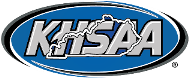 KHSAA Football Playoff Financial Report(Return one copy to KHSAA within one week following game)KHSAA Form FB102Rev, 09/10Class Class 1A2A3A4A5A6ASITE:DATEvs.Part AREVENUE ITEMSPrice(s)
(please list)ReceiptsTotalsTicket SalesBroadcastingSponsorshipTOTAL REVENUE (1)Part BEXPENSE ITEMS (NOT INCLUDING TEAM TRAVEL)ExpensesGame OfficialsTrophiesOther itemized expenses approved by prior mutual agreement of competing teams (provide separate listing on back and instructions on allowable expenses in manager’s instructions)TOTAL EXPENSES (NOT INCLUDING TEAM TRAVEL)Part C FIRST LINE NET REVENUE (Part A minus Part B)Part D-1EXPENSES FOR TEAM TRAVEL (IF NOT USING GATE )ExpensesTravel for Visiting Team _______ miles @ ____ per mileMeals for Visiting Team _______ meals @ ____ per mealLodging for Visiting Team _____ nights for _____ people @ $_______TOTAL TEAM TRAVEL EXPENSESPart D-2EXPENSES FOR TEAM TRAVEL (IF USING GATE SPLIT)ExpensesFifty Percent of Part CTOTAL TEAM TRAVEL EXPENSESPart E TRAVEL EXPENSES (Part D-1 OR Part D-2)Part FNET PROFIT FROM PLAYOFF GAME (Part C minus Part E)Part GAmount set aside for non-participating schools by vote of ALL schools per Constitution, Article VII, Section 2Part H Net Profit of Game to be divided among participating teams (Part F minus Part G)Part IRECONCILIATION OF DISTRIBUTION TOTALSAmount paid for non-travel expense items (Part B above)Amount distributed to visitors for travel expenses (Part D-1 or D-2 above)Amount distributed to non-participating teams (Part G above)Amount of net profit (Part H) given to Visiting TeamAmount of net profit (Part H) retained by Home TeamTOTAL DISTRIBUTION (should equal Part A above)SchoolAmountSchoolAmountSchoolAmountSchoolAmountMANAGEREMAILDAYTIME PHONE